УТВЕРЖДАЮ:Заместитель директора по УР_________________ С. В. Иванова«_____» __________ 2016  г.РАБОЧАЯ ПРОГРАММа УЧЕБНОЙ ДИСЦИПЛИНЫОП.07. Основы газового хозяйства программы подготовки квалифицированных рабочих, служащих по профессии СПО 43.01.07 Слесарь по эксплуатации и ремонту газового оборудованияКвалификации:Слесарь по эксплуатации и ремонту газового оборудования 3 разряда;слесарь по эксплуатации и ремонту подземных газопроводов 3 разряда2016 г.Рабочая  программа учебной дисциплины разработана на основе Федерального государственного образовательного стандарта (далее – ФГОС) по профессии среднего профессионального образования (далее СПО) 43.01.07.   Слесарь  по  эксплуатации  и  ремонту  газового оборудования, утвержденного  приказом Министерством образования и науки Российской Федерации № 732, от 02 августа 2013 года.Организация-разработчик: ГАПОУ  РС (Я) «Якутский промышленный техникум»Авторы:Заровняев Петр Петрович, мастер п/о и преподаватель спец.дисциплин по профессии 34.01.07.     Слесарь  по  эксплуатации  и  ремонту  газового оборудования;СОДЕРЖАНИЕ1. паспорт ПРОГРАММЫ УЧЕБНОЙ ДИСЦИПЛИНЫОП.07 Основы газового хозяйства1.1. Область применения программыПрограмма учебной дисциплины является частью программы подготовки квалифицированных рабочих, служащих в соответствии с ФГОС СПО по профессии   43.01.07.  Слесарь  по  эксплуатации  и  ремонту  газового оборудования.1.2. Место дисциплины в структуре основной профессиональной образовательной программы: входит в общепрофессиональный цикл.1.3. Цели и задачи учебной дисциплины – требования к результатам освоения дисциплины:В результате освоения дисциплины обучающийся должен уметь:- применять знания основ газового хозяйства при изучении профессиональных моделей и в профессиональной деятельности;В результате освоения дисциплины обучающийся должен знать:- задачи эксплуатации газового хозяйства городов, поселков и населенных пунктов;- структуру и управление газовым хозяйством городов и населенных пунктов;- состав свойства и происхождение горючих газов, единицы изменения параметров газа, основные законы газового состояния;  1.4. Рекомендуемое количество часов на освоение учебной дисциплины:максимальной учебной нагрузки обучающегося 108 часов, в том числе:обязательной аудиторной учебной нагрузки обучающегося 72 часов;самостоятельной работы обучающегося 36 часов.2. СТРУКТУРА И СОДЕРЖАНИЕ УЧЕБНОЙ ДИСЦИПЛИНЫ2.1. Объем учебной дисциплины и виды учебной работы3. условия реализации программы учебной дисциплины3.1. Требования к материально-техническому обеспечениюРеализация программы учебной дисциплины требует наличия учебного кабинета по материаловедениюОборудование учебного кабинета: - посадочные места по количеству обучающихся;- рабочее место преподавателя;- комплект учебно-наглядных пособий «Материаловедение»;- объемные модели металлической кристаллической решетки;- образцы металлов (стали, чугуна, цветных металлов и сплавов);- образцы неметаллических материалов.Технические средства обучения:- компьютер с лицензионным программным обеспечением и мультимедиапроектор.3.2. Информационное обеспечение обученияОсновные источники: Брюханов О.Н., Кузнецов В.А. Газифицированные котельные агрегаты: Учебник.-М.: ИНФРА-М, 2012Кязимов К.Г., Гусев В.Е. Устройство и эксплуатация газового  хозяйства: учебник для нач. проф. Образования /К.Г. Кязимов, В.Е. Гусев.-4-е изд., испр.-М.: Издательский центр «Академия», 2012Дополнительные источники:Кязимов К.Г. Справочник газовика: Справ. Пособие.-3-е изд., стер.-М.: Высш. школа; Изд. Центр «Академия», 2006Правила безопасности в нефтяной и газовой промышленности. РД 08-200-98.-М.: Изд-во НЦ ЭНАС, 2008Интернет-ресурс:«Газовое хозяйство»Контроль и оценка результатов освоения учебной ДисциплИНЫТекущий контроль проводится преподавателем в процессе проведения практических занятий и лабораторных работ, тестирования, а также выполнения обучающимися индивидуальных заданий, проектов, исследований.Обучение по учебной дисциплине завершается промежуточной аттестацией.Формы и методы промежуточной аттестации и текущего контроля по учебной дисциплине самостоятельно разрабатываются образовательным учреждением и доводятся до сведения обучающихся не позднее начала двух месяцев от начала обучения. Для промежуточной аттестации и текущего контроля образовательными учреждениями создаются фонды оценочных средств (ФОС). ФОС включают в себя педагогические контрольно-измерительные материалы, предназначенные для определения соответствия (или несоответствия) индивидуальных образовательных достижений основным показателям результатов подготовки (таблицы).       Оценка индивидуальных образовательных достижений по результатам текущего контроля производится в соответствии с универсальной шкалой (таблица).Разработчик:Преподаватель спец.дисциплин:________________________ Заровняев П.П.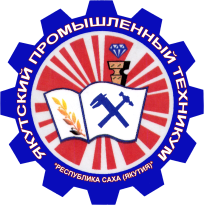 Министерство профессионального образования, подготовки и расстановки кадров Республики Саха (Якутия)Государственное автономное профессиональное  образовательное учреждение Республики Саха (Якутия) «Якутский промышленный техникум»РАССМОТРЕНО                    на заседании предметно-цикловойкомиссии металлообработкиПротокол № ___ от ________ 2016 г.Председатель ПЦК ________________Игнатьева М.В.ОДОБРЕНО И РЕКОМЕНДОВАНОМетодическим советом ГАПОУ РС(Я) ЯПТПротокол № ___ от ________ 2016 г.Председатель МС ___________________Филиппов М.И.стр.ПАСПОРТ ПРОГРАММЫ УЧЕБНОЙ ДИСЦИПЛИНЫ4СТРУКТУРА и содержание УЧЕБНОЙ ДИСЦИПЛИНЫ4условия реализации программы учебной дисциплины8Контроль и оценка результатов Освоения учебной дисциплины9Вид учебной работыКоличество часовМаксимальная учебная нагрузка (всего)108Обязательная аудиторная учебная нагрузка (всего) 72в том числе:   лабораторные занятия-   практические занятия28   контрольные работа1   курсовая работа (проект) (не предусмотрено)                                          -Самостоятельная работа обучающегося (всего)                                                36в том числе:   самостоятельная работа над курсовой работой (проектом) (не предусмотрено)Итоговый контроль в форме дифференцированного зачёта                                               -22.2. Тематический план дисциплины:  ОП.07 Основы газового хозяйства.2.2. Тематический план дисциплины:  ОП.07 Основы газового хозяйства.2.2. Тематический план дисциплины:  ОП.07 Основы газового хозяйства.2.2. Тематический план дисциплины:  ОП.07 Основы газового хозяйства.Наименование разделов и темСодержание учебного материала, лабораторные и практические работы, самостоятельная работа обучающихся, курсовая работ (проект) (если предусмотрены)Количество часовУровень освоения1234Раздел 1.1-2Тема 1 Организационная структура и управление газовым хозяйством                                 городов и населенных пунктовСодержание учебного материала4Тема 1 Организационная структура и управление газовым хозяйством                                 городов и населенных пунктовГазовое хозяйство в условиях рыночной экономики. Задачи эксплуатации газового хозяйства. Структура и управление газовым хозяйством  42Тема 1 Организационная структура и управление газовым хозяйством                                 городов и населенных пунктовПрактические занятия: Газовое хозяйство в условиях рыночной экономики. Структура и управление газовым хозяйством  (выполнение технической графики, решения типовых задач)2Тема 1 Организационная структура и управление газовым хозяйством                                 городов и населенных пунктов-Тема 1 Организационная структура и управление газовым хозяйством                                 городов и населенных пунктовСамостоятельная работа обучающихся по теме: - Самостоятельная работа с конспектом занятий, учебной и практической литературой - Подготовка к практическим занятиям с использованием методических рекомендаций преподавателя.4Тема 2. Горючие газы и их свойстваСодержание учебного материала6Тема 2. Горючие газы и их свойстваПроисхождение природных горючих газов. Состав горючих газов. Единица измерения параметров газа. Основные законы газового состояния. Влажность и кристаллогидраты углеводородных газов.     62Тема 2. Горючие газы и их свойстваЛабораторные занятия:-Тема 2. Горючие газы и их свойстваПрактические занятия: Состав горючих газов. Единица измерения параметров газа. (решение типовых задач)4Тема 2. Горючие газы и их свойства-Тема 2. Горючие газы и их свойстваСамостоятельная работа обучающихся по теме: - Самостоятельная работа с конспектом занятий, учебной и практической литературой - Подготовка к практическим занятиям с использованием методических рекомендаций преподавателя. 4Тема 3. Использование газового топлива Содержание учебного материала4Тема 3. Использование газового топлива Особенности газового топлива. Сгорание газового топлива. Условия воспламенения и горения газов. Продукты сгорания газа и контроль за процессом горения. Стабилизация газового пламени. Методы сжигания газа. Основные направления повышения газового топлива. Рациональное сжигание газа и защита воздушного бассейна. Контрольная работа по теме: Горючие газы и их свойства    42Тема 3. Использование газового топлива Лабораторные занятия:-Тема 3. Использование газового топлива Практические занятия: Продукты сгорания газа и контроль за процессом горения. Стабилизация газового пламени. Методы сжигания газа.(выполнение технической графики, анализ)2Тема 3. Использование газового топлива Самостоятельная работа обучающихся по теме:Самостоятельная работа с конспектом занятий, учебной и практической литературой Подготовка к практическим занятиям с использованием методических рекомендаций преподавателя.4Тема 4.Газовые горелкиСодержание учебного материала62Тема 4.Газовые горелкиКлассификация. Диффузионные горелки. Инжекционные горелки. Горелки с принудительной подачей воздуха. Комбинированные горелки. Автоматизация процессов сжигания газа62Тема 4.Газовые горелкиЛабораторные занятия:-Тема 4.Газовые горелкиПрактические занятия: Диффузионные горелки. Инжекционные горелки. Горелки с принудительной подачей воздуха. Анализ, тестирования4Тема 4.Газовые горелки-Тема 4.Газовые горелкиСамостоятельная работа обучающихся по теме: - Самостоятельная работа с конспектом занятий, учебной и практической литературой - Подготовка к практическим занятиям с использованием методических рекомендаций преподавателя. 4Тема 5.Подземные газопроводыСодержание учебного материала62Тема 5.Подземные газопроводыДобыча и транспортирование газа по магистральным газопроводам. Системы газораспределения городов. Устройство подземных газопроводов. Трубы и их соединения. Газовая арматура и оборудование. Приемка и ввод газопроводов в эксплуатацию.62Тема 5.Подземные газопроводыЛабораторные занятия:-Тема 5.Подземные газопроводыПрактические занятия: Системы газораспределения городов. Устройство подземных газопроводов. Трубы и их соединения. Газовая арматура и оборудование.4Тема 5.Подземные газопроводыКонтрольные работы на тему: -Тема 5.Подземные газопроводыСамостоятельная работа обучающихся по теме: - Самостоятельная работа с конспектом занятий, учебной и практической литературой - Подготовка к практическим занятиям с использованием методических рекомендаций преподавателя.4Тема 6.Эксплуатация подземных газопроводовСодержание учебного материала62Тема 6.Эксплуатация подземных газопроводовРежим работы систем газораспределения. Техническое обслуживание. Замер давления газа. Устранение закупорок. Поиски утечек газа и их устранение. Приборные методы контроля за техническим состоянием. Ремонтные работы. Подготовка систем газораспределения к работев зимних условиях.62Тема 6.Эксплуатация подземных газопроводовЛабораторные занятия:Тема 6.Эксплуатация подземных газопроводовПрактические занятия: Режим работы систем газораспределения. Техническое обслуживание. Замер давления газа.2Тема 6.Эксплуатация подземных газопроводовКонтрольные работы на тему: Тема 6.Эксплуатация подземных газопроводовСамостоятельная работа обучающихся по теме: - Самостоятельная работа с конспектом занятий, учебной и практической литературой - Подготовка к практическим занятиям с использованием методических рекомендаций преподавателя.4Тема 7.Защита подземных газопроводов от коррозииСодержание учебного материала62Тема 7.Защита подземных газопроводов от коррозииСущность коррозионных процессов. Коррозионная активность грунтов и электрические измерения. Изоляционные покрытия. Проверка качества изоляции. Электрические методы зашиты. Обслуживание защитных установок. Контрольные работы по данным темам62Тема 7.Защита подземных газопроводов от коррозииЛабораторные занятия:-Тема 7.Защита подземных газопроводов от коррозииПрактические занятия: Сущность коррозионных процессов. Коррозионная активность грунтов и электрические измерения. Изоляционные покрытия.4Тема 7.Защита подземных газопроводов от коррозииТема 7.Защита подземных газопроводов от коррозииСамостоятельная работа обучающихся по теме: - Самостоятельная работа с конспектом занятий, учебной и практической литературой - Подготовка к практическим занятиям с использованием методических рекомендаций преподавателя.6Тема 8.Устройство и эксплуатация газорегуляторных пунктов      Содержание учебного материала6Тема 8.Устройство и эксплуатация газорегуляторных пунктов      Устройство газорегуляторных пунктов. Регуляторы давления. Предохранительные устройства регуляторов. Газовые фильтры. Контрольно-измерительные приборы. Ввод в эксплуатацию. Техническое обслуживание. Неисправности оборудования, способы их обнаружения и устранения. Правила безопасности при техническом обслуживании. Автоматизированные системы диспетчерского управления газовым хозяйством. Контрольные работы на тему: Ввод в эксплуатацию ГРП, ГРУ. Дифференцированный зачет: Устройство  и эксплуатация ГРП62Тема 8.Устройство и эксплуатация газорегуляторных пунктов      Устройство газорегуляторных пунктов. Регуляторы давления. Предохранительные устройства регуляторов. Газовые фильтры. Контрольно-измерительные приборы. Ввод в эксплуатацию. Техническое обслуживание. Неисправности оборудования, способы их обнаружения и устранения. Правила безопасности при техническом обслуживании. Автоматизированные системы диспетчерского управления газовым хозяйством. Контрольные работы на тему: Ввод в эксплуатацию ГРП, ГРУ. Дифференцированный зачет: Устройство  и эксплуатация ГРП6Тема 8.Устройство и эксплуатация газорегуляторных пунктов      Практические занятия: Устройство газорегуляторных пунктов. Регуляторы давления. Предохранительные устройства регуляторов. Газовые фильтры. Контрольно-измерительные приборы. Ввод в эксплуатацию. Техническое обслуживание.6Тема 8.Устройство и эксплуатация газорегуляторных пунктов      Тема 8.Устройство и эксплуатация газорегуляторных пунктов      Самостоятельная работа обучающихся по теме: - Самостоятельная работа с конспектом занятий, учебной и практической литературой - Подготовка к практическим занятиям с использованием методических рекомендаций преподавателя.6Примерная тематика курсовой работы (проекта) (не предусмотрены)Примерная тематика курсовой работы (проекта) (не предусмотрены)Самостоятельная работа обучающихся над курсовой работой (проектом) (не предусмотрены)Самостоятельная работа обучающихся над курсовой работой (проектом) (не предусмотрены)Всего:Всего:108Результаты обучения(освоенные умения, усвоенные знания)Формы и методыконтроля и оценкирезультатов обученияУмения:- применять знания основ газового хозяйства при изучении профессиональных моделей и в профессиональной деятельности;- Экспертная оценка на практическом занятии Знания:- задачи эксплуатации газового хозяйства городов, поселков и населенных пунктов;- тестирование;- устный контроль;- структуру и управление газовым хозяйством городов и населенных пунктов;-тестирование- состав свойства и происхождение горючих газов, единицы изменения параметров газа, основные законы газового состояния;  - экспертная оценка на практическом занятии-письменный контроль-тестирование